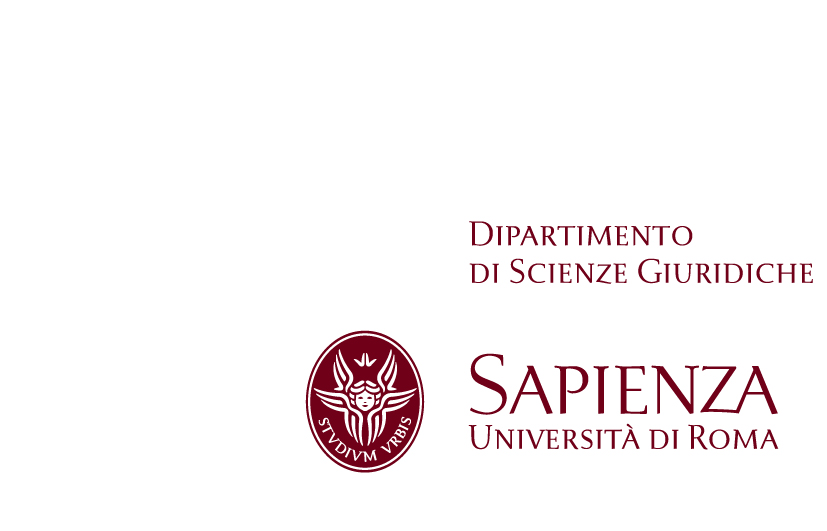 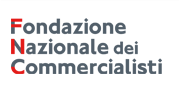 CORSO DI ALTA FORMAZIONE INASSISTENZA ALLA VOLUNTARY DISCLOSUREDirettore Prof. Avv. Pietro BoriaIl Corso di Alta Formazione in Assistenza alla Voluntary Disclosure è promosso dall’UNIVERSITÀ DEGLI STUDI DI ROMA “ SAPIENZA” in collaborazione con la FONDAZIONE NAZIONALE DEI COMMERCIALISTI. DIRETTORE DEL CORSO: Il Corso è diretto dal Prof. Avv. Pietro Boria, ordinario di diritto tributario presso la Facoltà di Giurisprudenza dell’Università degli Studi di Roma “ Sapienza”.FINALITÀ: L’obiettivo del Corso di Alta Formazione è fornire un approfondimento in merito alla disciplina della “voluntary disclosure” (c.d. collaborazione volontaria”) con specifico riferimento alle modalità di adesione all’istituto, all’analisi delle problematiche connesse all’individuazione dell´ambito di applicazione, alla definizione della procedura di emersione, alle relative cause ostative nonché ai profili penali connessi all’operazione di riemersione e alla configurazione del nuovo reato di auto riciclaggio.DESTINATARI:  Il corso di Corso di Alta Formazione è rivolto principalmente a figure professionali coinvolte quali: Commercialisti, Avvocati, ed in definitiva a tutti quei soggetti interessati a sviluppare una concreta professionalità nel campo della c.d. collaborazione volontaria.PROGRAMMA DIDATTICO: : Il corso di Alta Formazione in Assistenza alla Volutary Discolsure ha durata di tre giornate di 4 ore ciascuna (dalle ore 14 alle ore 18) valide ai fini della formazione professionale continua. L’attività didattica si terrà nelle seguenti giornate:- 9 settembre 2015: la disciplina della Voluntary Disclosure. Relatore: Prof. Avv. Pietro Boria, il Dott. Pasquale Saggese Commercialista, il Dott. Antonio Martino (Agenzia delle Entrate), il Dott. Lorenzo Guadagnucci (Agenzia delle Entrate) ed il Dott. Giuseppe Malinconico (Agenzia delle Entrate);- 16 settembre 2015: la procedura. Relatore: Prof Avv. Pietro Boria, il Dott. Francesco Renne Commercialista il Dott. Antonio Martino (Agenzia delle Entrate), il Dott. Lorenzo Guadagnucci (Agenzia delle Entrate) ed il Dott. Giuseppe Malinconico (Agenzia delle Entrate);- 23 settembre 2015: gli effetti penali. Relatore: Prof. Avv. Pietro Boria, la Dott.ssa Annalisa De Vivo Commercialista ed un rappresentante della Guardia di Finanza.AMMISSIONE: ai fini del riconoscimento del titolo e dei crediti formativi universitari è’ richiesta la laurea magistrale in giurisprudenza, economia, economia aziendale, scienze politiche, scienze delle pubbliche amministrazioni e specialistica in scienze giuridiche. Potranno altresì partecipare ai fini di acquisire le conoscenze tecniche e della formazione professionale continua anche soggetti non in possesso dei requisiti previsti dal bando.QUOTE DI ISCRIZIONE, BORSE DI STUDIO E STAGES: La quota di iscrizione al Corso di Alta Formazione in Assistenza alla Voluntary Disclosure è fissata in € 480,00 più € 16,00 di imposta di Bollo da assolvere virtualmente.Per i regolari iscritti agli ordini territoriali dei Dottori Commercialisti ed esperti contabili, la quota di iscrizione fissata in € 280,00 più € 16,00 di imposta di Bollo. Per ulteriori INFORMAZIONI ed ISCRIZIONI è possibile vedere il sito http://www.uniroma1.it/didattica/corsiformazione/assistenza-alla-voluntary-disclosure-28390.